Nafeesa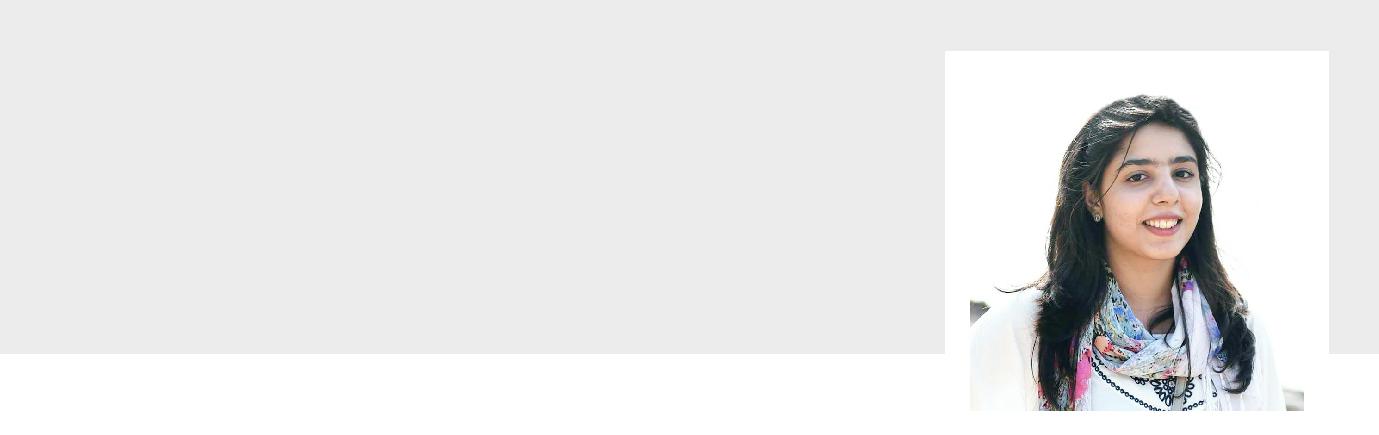 ResearcherPakistan   Born on: 03/16/1994   Islamabad - Pakistan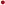 Nafeesa.376559@2freemail.com    +C/o-+971501685421   Single   FemaleEducation: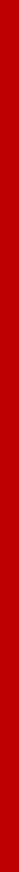 Gwangju Institute of Science and Technology (GIST)  Gwangju, South KoreaSeptember 2016 - July 2018Masters in Life Sciences/Biochemistry (2 years)Keimyung University 계명대학교  Daegu, KoreaSeptember 2015 - August 2016Korean Language 한국어 (1 year)Pir Mehr Ali Shah Arid Agriculture University  Rawalpindi, PakistanOctober 2011 - July 2015Bachelor of Sciences, Biochemistry (4 years)Fazaia Inter College Kallarkahar  Chakwal, PakistanOctober 2009 - June 2011Higher Secondary School Education (pre-medical)Fauji Foundation Model School Bhaun  Chakwal, Pakistan2001 - 2009Secondary School Education (science)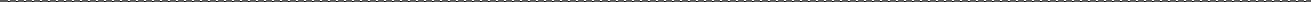 Experience: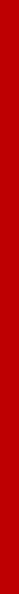 Gwangju Institute of Science and Technology  Research AssistantSeptember 2016 - July 2018Gwangju, South KoreaCurrently i am working as a Research Assistant and a Master's Student in Cell Clearence Laboratory at School of Life Sciences in GIST. My experience of research and experiments in this laboratory have been awesome until now and that helped me polishing my skills, letting me manging the things on my own and bringing out the best from me.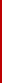 CITI lab  Blue area, Islamabad, PakistanAugust 2014 - September 2014InterneeWorked as an internee at a Clinical Laboratory, My duty was to organize the samples and perform various blood and urine test using various analyzers machines.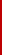 Language Skills: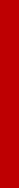 Korean (passed Korean Language Proficiency Exam TOPIK with Level 4English (passed English Language Proficiency Exam IELTS with 7 bands)Urdu (Pakistan Official Language)Punjabi (Pakistan's Provincial Language)Technical Skills: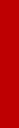 Teaching skills,Project Management and Organizing skillsBiochemical TechniquesMolecular Biology related Experimental skills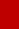 Computer Skill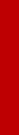 PhotoshopProficient in MS officeReferences: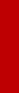 Reference available on request